Unscramble the words that related to wedding below.souiilmen eonhoyomn               nsigrsovwmogroynerecomedsadimibrrolfewskeacsntdnaetateosrppocedanlevinorohsimuc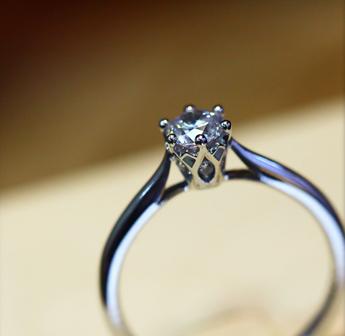 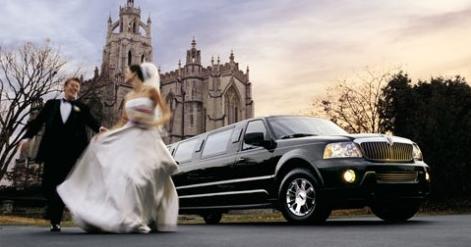 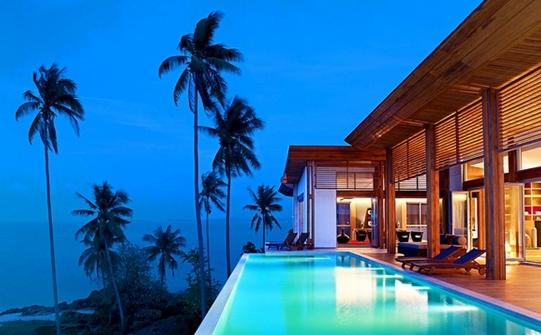 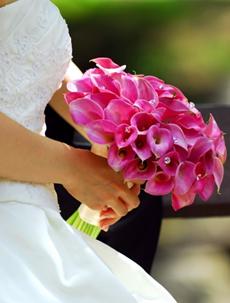 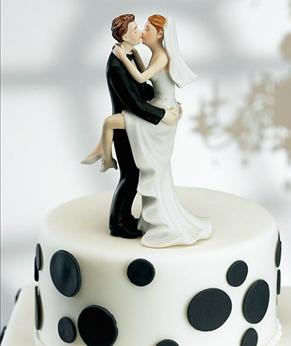 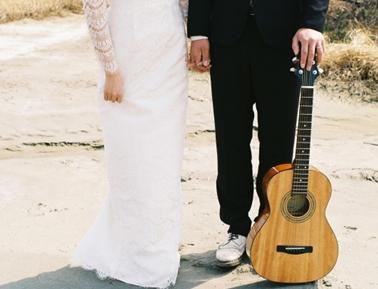 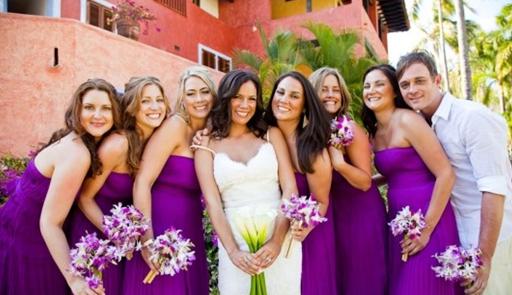 Home appliances List for Newlyweds1.2.3.4.5.6.7.8.9.10.Purchasing the Furniture for Newlyweds1.2.3.4.5.6.7.8.9.10.Where to Go on a Honeymoon?A trip to the ⓐⓘⓡⓟⓞⓡⓣ JETWAY    PLANES   PARKINGLOUNGE    TAIL      TICKETS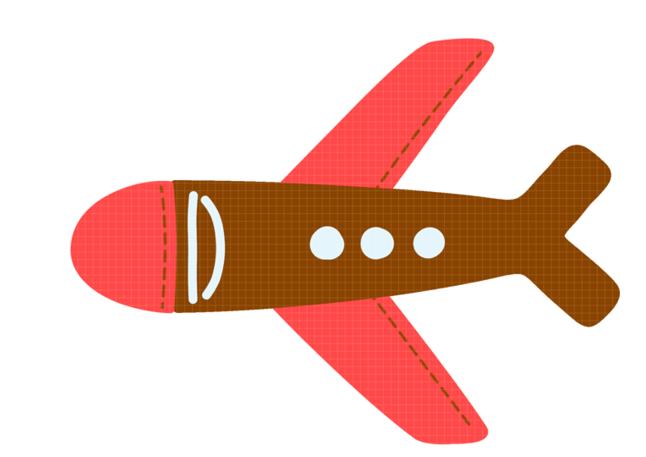 LUGGAGE   TAXI■Listening / Speaking    □Reading      □Grammar   □Writing■Listening / Speaking    □Reading      □Grammar   □Writing■Listening / Speaking    □Reading      □Grammar   □Writing■Listening / Speaking    □Reading      □Grammar   □Writing■Listening / Speaking    □Reading      □Grammar   □Writing■Listening / Speaking    □Reading      □Grammar   □Writing■Listening / Speaking    □Reading      □Grammar   □WritingTopic: A Hope Chest (Preparing for a Wedding)Topic: A Hope Chest (Preparing for a Wedding)Topic: A Hope Chest (Preparing for a Wedding)Topic: A Hope Chest (Preparing for a Wedding)Topic: A Hope Chest (Preparing for a Wedding)Topic: A Hope Chest (Preparing for a Wedding)Topic: A Hope Chest (Preparing for a Wedding)Instructor:SuzyInstructor:SuzyInstructor:SuzyLevel:Pre-intermediateStudents:12Students:12Length:50 MinutesMaterials:- White board, markers and board erasers,- A box, - Pictures of hope chest, and ham which is Korea traditional box.- Picture of newlyweds,- Word scrambles that are related to wedding, - 3 different kinds of work sheets for group discussion - Finding the words activity related to honeymoon Materials:- White board, markers and board erasers,- A box, - Pictures of hope chest, and ham which is Korea traditional box.- Picture of newlyweds,- Word scrambles that are related to wedding, - 3 different kinds of work sheets for group discussion - Finding the words activity related to honeymoon Materials:- White board, markers and board erasers,- A box, - Pictures of hope chest, and ham which is Korea traditional box.- Picture of newlyweds,- Word scrambles that are related to wedding, - 3 different kinds of work sheets for group discussion - Finding the words activity related to honeymoon Materials:- White board, markers and board erasers,- A box, - Pictures of hope chest, and ham which is Korea traditional box.- Picture of newlyweds,- Word scrambles that are related to wedding, - 3 different kinds of work sheets for group discussion - Finding the words activity related to honeymoon Materials:- White board, markers and board erasers,- A box, - Pictures of hope chest, and ham which is Korea traditional box.- Picture of newlyweds,- Word scrambles that are related to wedding, - 3 different kinds of work sheets for group discussion - Finding the words activity related to honeymoon Materials:- White board, markers and board erasers,- A box, - Pictures of hope chest, and ham which is Korea traditional box.- Picture of newlyweds,- Word scrambles that are related to wedding, - 3 different kinds of work sheets for group discussion - Finding the words activity related to honeymoon Materials:- White board, markers and board erasers,- A box, - Pictures of hope chest, and ham which is Korea traditional box.- Picture of newlyweds,- Word scrambles that are related to wedding, - 3 different kinds of work sheets for group discussion - Finding the words activity related to honeymoon Aims:- Improve speaking skills by responding T’s question, discussion in group and sharing opinion in group.- Improve listening skills by listening to T instruction, questions and listening to other Ss statements during group discussion.- Improve writing skills by completing work sheet, taking notes during discussion.- Improve communication skills by having discussion in a group and answering the teacher. Aims:- Improve speaking skills by responding T’s question, discussion in group and sharing opinion in group.- Improve listening skills by listening to T instruction, questions and listening to other Ss statements during group discussion.- Improve writing skills by completing work sheet, taking notes during discussion.- Improve communication skills by having discussion in a group and answering the teacher. Aims:- Improve speaking skills by responding T’s question, discussion in group and sharing opinion in group.- Improve listening skills by listening to T instruction, questions and listening to other Ss statements during group discussion.- Improve writing skills by completing work sheet, taking notes during discussion.- Improve communication skills by having discussion in a group and answering the teacher. Aims:- Improve speaking skills by responding T’s question, discussion in group and sharing opinion in group.- Improve listening skills by listening to T instruction, questions and listening to other Ss statements during group discussion.- Improve writing skills by completing work sheet, taking notes during discussion.- Improve communication skills by having discussion in a group and answering the teacher. Aims:- Improve speaking skills by responding T’s question, discussion in group and sharing opinion in group.- Improve listening skills by listening to T instruction, questions and listening to other Ss statements during group discussion.- Improve writing skills by completing work sheet, taking notes during discussion.- Improve communication skills by having discussion in a group and answering the teacher. Aims:- Improve speaking skills by responding T’s question, discussion in group and sharing opinion in group.- Improve listening skills by listening to T instruction, questions and listening to other Ss statements during group discussion.- Improve writing skills by completing work sheet, taking notes during discussion.- Improve communication skills by having discussion in a group and answering the teacher. Aims:- Improve speaking skills by responding T’s question, discussion in group and sharing opinion in group.- Improve listening skills by listening to T instruction, questions and listening to other Ss statements during group discussion.- Improve writing skills by completing work sheet, taking notes during discussion.- Improve communication skills by having discussion in a group and answering the teacher. Language Skills:- Speaking: small group discussion, answering the teacher.- Listening: T talk, instruction, and discussion.- Reading: reading the board and work sheet.- Writing: writing words or short sentences when Ss do work sheet.Language Skills:- Speaking: small group discussion, answering the teacher.- Listening: T talk, instruction, and discussion.- Reading: reading the board and work sheet.- Writing: writing words or short sentences when Ss do work sheet.Language Skills:- Speaking: small group discussion, answering the teacher.- Listening: T talk, instruction, and discussion.- Reading: reading the board and work sheet.- Writing: writing words or short sentences when Ss do work sheet.Language Skills:- Speaking: small group discussion, answering the teacher.- Listening: T talk, instruction, and discussion.- Reading: reading the board and work sheet.- Writing: writing words or short sentences when Ss do work sheet.Language Skills:- Speaking: small group discussion, answering the teacher.- Listening: T talk, instruction, and discussion.- Reading: reading the board and work sheet.- Writing: writing words or short sentences when Ss do work sheet.Language Skills:- Speaking: small group discussion, answering the teacher.- Listening: T talk, instruction, and discussion.- Reading: reading the board and work sheet.- Writing: writing words or short sentences when Ss do work sheet.Language Skills:- Speaking: small group discussion, answering the teacher.- Listening: T talk, instruction, and discussion.- Reading: reading the board and work sheet.- Writing: writing words or short sentences when Ss do work sheet.Language Systems:- Phonology: discussion, teacher talk.- Function: Planning, - Lexis: vocabulary.- Grammar: N/A- Discourse: group discussion, responding the teacher.Language Systems:- Phonology: discussion, teacher talk.- Function: Planning, - Lexis: vocabulary.- Grammar: N/A- Discourse: group discussion, responding the teacher.Language Systems:- Phonology: discussion, teacher talk.- Function: Planning, - Lexis: vocabulary.- Grammar: N/A- Discourse: group discussion, responding the teacher.Language Systems:- Phonology: discussion, teacher talk.- Function: Planning, - Lexis: vocabulary.- Grammar: N/A- Discourse: group discussion, responding the teacher.Language Systems:- Phonology: discussion, teacher talk.- Function: Planning, - Lexis: vocabulary.- Grammar: N/A- Discourse: group discussion, responding the teacher.Language Systems:- Phonology: discussion, teacher talk.- Function: Planning, - Lexis: vocabulary.- Grammar: N/A- Discourse: group discussion, responding the teacher.Language Systems:- Phonology: discussion, teacher talk.- Function: Planning, - Lexis: vocabulary.- Grammar: N/A- Discourse: group discussion, responding the teacher.Assumptions:- All Ss have opinion about the topic.- All Ss understand the wedding ceremony.- All Ss know the meaning of honeymoon. - All Ss have attended someone’s wedding.- All Ss will enjoy discussion and sharing their opinion.- All Ss cooperate with each other during the group activity.Assumptions:- All Ss have opinion about the topic.- All Ss understand the wedding ceremony.- All Ss know the meaning of honeymoon. - All Ss have attended someone’s wedding.- All Ss will enjoy discussion and sharing their opinion.- All Ss cooperate with each other during the group activity.Assumptions:- All Ss have opinion about the topic.- All Ss understand the wedding ceremony.- All Ss know the meaning of honeymoon. - All Ss have attended someone’s wedding.- All Ss will enjoy discussion and sharing their opinion.- All Ss cooperate with each other during the group activity.Assumptions:- All Ss have opinion about the topic.- All Ss understand the wedding ceremony.- All Ss know the meaning of honeymoon. - All Ss have attended someone’s wedding.- All Ss will enjoy discussion and sharing their opinion.- All Ss cooperate with each other during the group activity.Assumptions:- All Ss have opinion about the topic.- All Ss understand the wedding ceremony.- All Ss know the meaning of honeymoon. - All Ss have attended someone’s wedding.- All Ss will enjoy discussion and sharing their opinion.- All Ss cooperate with each other during the group activity.Assumptions:- All Ss have opinion about the topic.- All Ss understand the wedding ceremony.- All Ss know the meaning of honeymoon. - All Ss have attended someone’s wedding.- All Ss will enjoy discussion and sharing their opinion.- All Ss cooperate with each other during the group activity.Assumptions:- All Ss have opinion about the topic.- All Ss understand the wedding ceremony.- All Ss know the meaning of honeymoon. - All Ss have attended someone’s wedding.- All Ss will enjoy discussion and sharing their opinion.- All Ss cooperate with each other during the group activity.Anticipated Errors and Solutions:- If Ss may have difficulties on the word scramblesSolution: work in a group so that stronger S helps weaker S.- If Ss don’t give their opinion during the group discussion Solution: T gives examples first.- If the time may not be enough for working on the activity Solution: T gives 1 more minute.- If the post activity may take longer than anticipated Solution: T gives time warning and asks fewer students than planned to share.Anticipated Errors and Solutions:- If Ss may have difficulties on the word scramblesSolution: work in a group so that stronger S helps weaker S.- If Ss don’t give their opinion during the group discussion Solution: T gives examples first.- If the time may not be enough for working on the activity Solution: T gives 1 more minute.- If the post activity may take longer than anticipated Solution: T gives time warning and asks fewer students than planned to share.Anticipated Errors and Solutions:- If Ss may have difficulties on the word scramblesSolution: work in a group so that stronger S helps weaker S.- If Ss don’t give their opinion during the group discussion Solution: T gives examples first.- If the time may not be enough for working on the activity Solution: T gives 1 more minute.- If the post activity may take longer than anticipated Solution: T gives time warning and asks fewer students than planned to share.Anticipated Errors and Solutions:- If Ss may have difficulties on the word scramblesSolution: work in a group so that stronger S helps weaker S.- If Ss don’t give their opinion during the group discussion Solution: T gives examples first.- If the time may not be enough for working on the activity Solution: T gives 1 more minute.- If the post activity may take longer than anticipated Solution: T gives time warning and asks fewer students than planned to share.Anticipated Errors and Solutions:- If Ss may have difficulties on the word scramblesSolution: work in a group so that stronger S helps weaker S.- If Ss don’t give their opinion during the group discussion Solution: T gives examples first.- If the time may not be enough for working on the activity Solution: T gives 1 more minute.- If the post activity may take longer than anticipated Solution: T gives time warning and asks fewer students than planned to share.Anticipated Errors and Solutions:- If Ss may have difficulties on the word scramblesSolution: work in a group so that stronger S helps weaker S.- If Ss don’t give their opinion during the group discussion Solution: T gives examples first.- If the time may not be enough for working on the activity Solution: T gives 1 more minute.- If the post activity may take longer than anticipated Solution: T gives time warning and asks fewer students than planned to share.Anticipated Errors and Solutions:- If Ss may have difficulties on the word scramblesSolution: work in a group so that stronger S helps weaker S.- If Ss don’t give their opinion during the group discussion Solution: T gives examples first.- If the time may not be enough for working on the activity Solution: T gives 1 more minute.- If the post activity may take longer than anticipated Solution: T gives time warning and asks fewer students than planned to share.References: - www.naver.comReferences: - www.naver.comReferences: - www.naver.comReferences: - www.naver.comReferences: - www.naver.comReferences: - www.naver.comReferences: - www.naver.comLead-InLead-InLead-InLead-InLead-InLead-InLead-InMaterials: - A box, Pictures of hope chest and ham, Board and markers.Materials: - A box, Pictures of hope chest and ham, Board and markers.Materials: - A box, Pictures of hope chest and ham, Board and markers.Materials: - A box, Pictures of hope chest and ham, Board and markers.Materials: - A box, Pictures of hope chest and ham, Board and markers.Materials: - A box, Pictures of hope chest and ham, Board and markers.Materials: - A box, Pictures of hope chest and ham, Board and markers.TimeSet UpStudent ActivityStudent ActivityStudent ActivityTeacher TalkTeacher Talk2min2min2minWholeWholeWholeSs greet and listen to teacher.Ss listen and look at the pictures that T has. Ss give the words that they think and listen what T saysSs greet and listen to teacher.Ss listen and look at the pictures that T has. Ss give the words that they think and listen what T saysSs greet and listen to teacher.Ss listen and look at the pictures that T has. Ss give the words that they think and listen what T saysGreeting. Tell T’s stories that T experienced about wedding ceremony for interesting introduction.  Show a box and some pictures to explain the origin of the hope chest. (the wedding box)Ask Ss the words which come up with ‘wedding’Greeting. Tell T’s stories that T experienced about wedding ceremony for interesting introduction.  Show a box and some pictures to explain the origin of the hope chest. (the wedding box)Ask Ss the words which come up with ‘wedding’Pre-ActivityPre-ActivityPre-ActivityPre-ActivityMaterials: - Word scrambles, Board and markers.Materials: - Word scrambles, Board and markers.Materials: - Word scrambles, Board and markers.Materials: - Word scrambles, Board and markers.TimeSet UpStudent ActivityTeacher Talk1min1min2min2minWholeGroupGroupGroupSs listen what T says.Ss move into group.Ss do word scrambles and compare their results.S comes up and writes the answers on the board.Introduce the word scrambles. Divide class into 3 groups of 4 members. Hand out the word scrambles.Tell Ss don’t touch the paper until T says “Go”.Monitor Ss how they are doing. One of teammate come up and writes down the answers on the board.Correct errors if necessary.Main ActivityMain ActivityMain ActivityMain ActivityMaterials: - A Picture of newlyweds, Work sheet ① Home appliances, ② Furniture, ③ Honeymoon ① for each team, Board and markers.Materials: - A Picture of newlyweds, Work sheet ① Home appliances, ② Furniture, ③ Honeymoon ① for each team, Board and markers.Materials: - A Picture of newlyweds, Work sheet ① Home appliances, ② Furniture, ③ Honeymoon ① for each team, Board and markers.Materials: - A Picture of newlyweds, Work sheet ① Home appliances, ② Furniture, ③ Honeymoon ① for each team, Board and markers.TimeSet UpStudent ActivityTeacher Talk1min5min6minWholeGroupWholeSs get the work sheet.① Home appliances② Furniture③ HoneymoonSs listenSs discuss what they given subject. Ask question to T if they have.Every S from each group delivers short speech.All Ss listen another S says.T gives instruction and hand out the work sheets.Let Ss work with the same group.Instruction: Discuss about the Topic which you assigned. After discussing, every teammate should participate to make the short speech to the other Ss. Finish discussing in 5 min and deliver the speech for 2 min.Let Ss discuss and share their opinion one another for 5 min. Help if somebody are not participating the discussion.Let every S from each group deliver short speech one by one. Encourage Ss and give positive feedback about their opinion.Post ActivityPost ActivityPost ActivityPost ActivityMaterials: - Finding words Materials: - Finding words Materials: - Finding words Materials: - Finding words TimeSet UpStudent ActivityTeacher Talk1min2min2min1minWholeWholeWholeWholeSs receive the finding words.Ss do the activity.Ss tell the answers. Ss listen what T says.Transition: Since we have decided a destination for the honeymoon, shall we go to the airport? Give Ss finding words sheet.T tells them do it individually and give 2min.Time warning1 minute, 30 seconds, 10 seconds, Times up!Compare the answers with whole class.Close by giving Ss feedback about their accomplishment and improvement.T dismisses Ss.The Reason, You Need To Buy.1.2.3.How Much Do You Expect It To Cost?The Reason, You Need to Buy.1.2.3.How Much Do You Expect It To Cost?Destination CandidatesThe Reason For Choosing How Much Do You Expect It To Cost?Things that you will need for a honeymoonPBWLHYQTLPXLGLAMBZOICIAWUSSSUKQLTNBGTLNFEEJFEIGOGAJEAQCSRAEJGNIKRAPLGLBCEKYNXWIENTWIXATARWSLMVZBTRIP